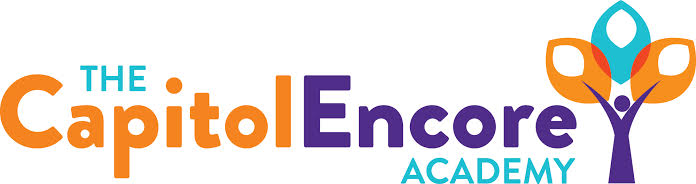 “Learning the Art of Success Every day!”ENCORE BOARD OF DIRECTORSMission StatementThe Capitol Encore Academy will develop artists who inspire others with principles of design and artful thinking through the integration of academic excellence, virtuous character and disciplined artistry.March 30, 2021 Special Meeting Minutes5:15 pmLocation – The Capitol Encore Academy126 Hay StreetFayetteville, NC 28301Call to Order		By: 	J. Fiebig		At: 5:00PMRoll Call			J. Poole	- Present				J. Fiebig	- Present					W. Hustwit	- Absent				U. Taylor	- Present				S. Angarita	- Absent				T. Hinds	- PresentNon Board Members	Gerard FallsContributing		Joe Salisbury				Will KneerConflict of Interest	Inquiry of any potential COI – NonePledge of AllegianceApproval of Agenda	Motion by J. Fiebig, seconded by T. Hinds to approve the agenda with amendments.	Y-4	N-0	Motion carriesConsent Items	Motion by T. Hinds, seconded by J. Poole to approve of the minutes from the March 8, 2021 Regular Meeting.	Y-4	N-0	Motion carriesDiscussion Items 	Presented School Calendar for FY22.  Discussed the specifics of returning grades 6-8 under Plan A.  Presented the Reimbursement Resolution for the proposed bond deal.  Discussed having a Board representative for bond discussions and calls.Action Items	Motion to adopt FY22 school calendar as presented by J. Fiebig, supported by T. Hinds.	Y-4	N-0	Motion carries	Motion for grades 6-8 to return to face to face under Plan A by T. Hinds, supported by J. Fiebig.	Y-4	N-0	Motion carries	Motion to adopt Reimbursement Resolution by J. Poole, supported by T. Hinds.	Y-4	N-0				Motion carriesMotion to appoint J. Poole as Board Representative in Bond dealings by J. Fiebig, supported by T. Hinds.Y-4	N-0Motion carries Call to the Public	NoneAnnouncements	The next Board of Director’s meeting will be held on April 19, 2021 at 5:15 pm.      	Adjournment	Motion By: 	J. Poole	Seconded By: T. Hinds Time: 5:20PM	Y-4	N-0	Motion Carries